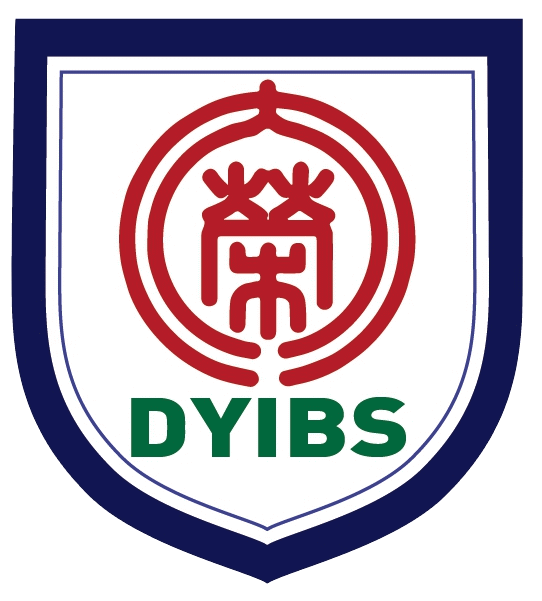 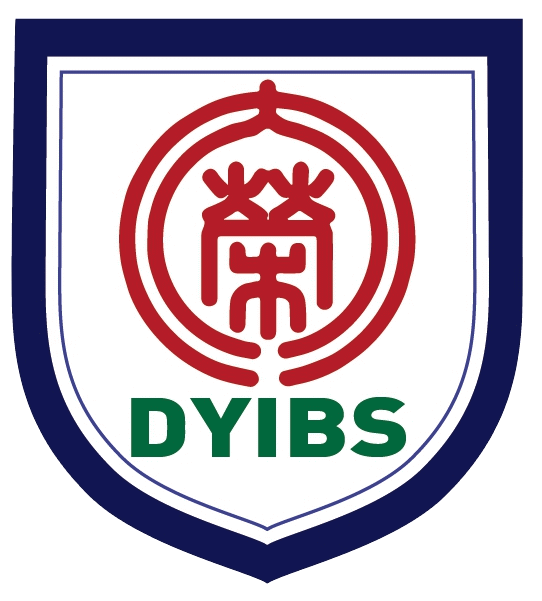 歡迎110學年度入學新生看見美好 榮耀未來敬愛的家長：新年快樂  21世紀風起雲湧，變化莫測，因應科技變化，每個人都要具備應變的能力，學習以能力為導向，學習態度與核心價值尤其重要。本校以「人人是主角，個個都發展」為學習願景。校園內，專業敬業的教師，豐富多元的課程，提供多元能力的學習舞台，引導孩子探索自我的優勢能力，培養健全人格，我們的目標是：大榮的孩子都擁有「帶得走的能力」，以迎接未來挑戰。教育要激發孩子成長的內驅力  小學階段要培養孩子全方位能力，首重品格涵養，在生活與團體活動中，學習合宜的待人處事和關懷他人的情操，懂得感恩、分享。校園裡，孩子探索內在潛能，形塑多元能力，邁向立足社會，服務人群，成就自我的美好未來。品格塑造從小開始  品格塑造，是指培養孩子的關鍵能力和激發卓越潛能，把學習對應到能力上。每個孩子都應具有健康、溝通、感恩、責任、自我學習能力、邏輯思維、關懷尊重等情懷，進而培養挑戰潛能、組織合作、服務領導、創新突破、獨立審視、宏觀視野等成長型關鍵能力。  教育應以長遠的眼光和寬廣的視野，為孩子的終身發展奠基。從生活細微處培養好習慣，通過具體的好習慣培養品格，引導孩子發現內在的自我，樂於與人相處，學校的品格教學融入到課程裡。以體育課為例，體育課在傳球教學中教導學生不僅要學技能還要有愛心。在高年級時要求速度與力度，但低年級同學就要把握好力度，要考慮清楚把球傳給誰，怎麼傳對他最好，既保護好自己也愛護同學。千里之行始於足下 - 培養優勢語言能力  在孩子成長過程中，認知、情感和行為都是必不可缺的因素，學校要一直探索孩子的潛能，幫助孩子學習。首先應考慮四個問題：學生20年後將會面臨一個怎樣的世界？那時他們將遇到哪些人生挑戰？我們如何來幫助學生迎接未來挑戰？如何給學生的生命賦能？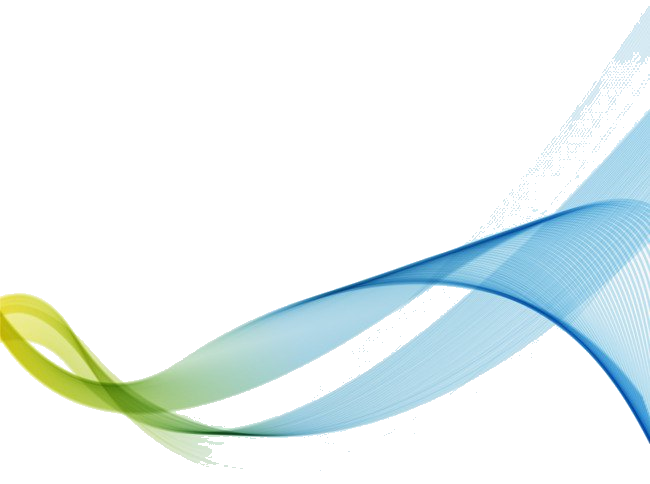   今年入學的孩子，20年後面臨的世界將是一個變化多端，國際化地球村的社會，語言能力、邏輯思辨能力、創新與執行力…是必備的能力。大榮劍橋國際雙語學校，培養孩子創新賦能，從小學開始培養卓越的英語能力，建構走進地球村的實力。學校的任務在於欣賞孩子的純真美好  真正有效的教育應該幫助孩子探索內在潛能，自己未來將成為什麼樣的人，從而激發出孩子主動成長的內驅力，喚醒每一個孩子心中的優勢，幫助他們找到隱藏在體內的特殊使命。  古希臘哲學家蘇格拉底的教育思想很有趣也很有哲理，強調教育是一個「接生」的過程，老師就是「助產士」，人們接受教育是為了尋找「美好的自我」。他的學生柏拉圖有一次問：「什麼是生活？」蘇格拉底叫他到園子裡去，摘一朵最美麗的花回來，柏拉圖很有信心的去了。過了好久好久，柏拉圖都沒有回來，蘇格拉底只好到園子裡去找他，最後在園子裡的一個角落找到了柏拉圖。蘇格拉底問他：「你找到最好看的花了嗎？」柏拉圖指著一朵花說：「這朵就是最漂亮的花。」蘇格拉底問：「那你為什麼不把它摘下來呢？」柏拉圖回答老師：「我如果把它摘下來，它就會枯萎，所以我在這裡欣賞它。」蘇格拉底聽完微微一笑，說：「你已經懂得生活的真諦了，生活是追隨與欣賞，對生命中每一次的美麗。」  一樣的道理，教育指導學生在思考和實踐的過程中逐漸自我領悟，欣賞生命中每一次美麗的相遇。在生涯成長中總有許多岔路，貴家長睿智選擇了美好，帶領孩子邁向瑰麗的人生。我們將成為孩子生命歷程中的引領者和合夥人，讓我們攜手合作，共創孩子璀璨的未來。110學年度一年級新生入學訊息報到日期：110年3月20日(星期六)說    明：因COVID-19 新冠肺炎疫情嚴峻，相關報到方式將視疫情調整，           新生報到細節，學校將於2月19日、20日專人致電與貴家長聯繫，          屆時將有詳細說明。敬愛的家長，讓我們攜手努力，親師合作，為孩子未來發展，邁開穩健美好的第一步。          順頌時祺                                                   大榮劍橋國際雙語學校                                             校長 吳寶珍 敬上                                              2021年1月26日